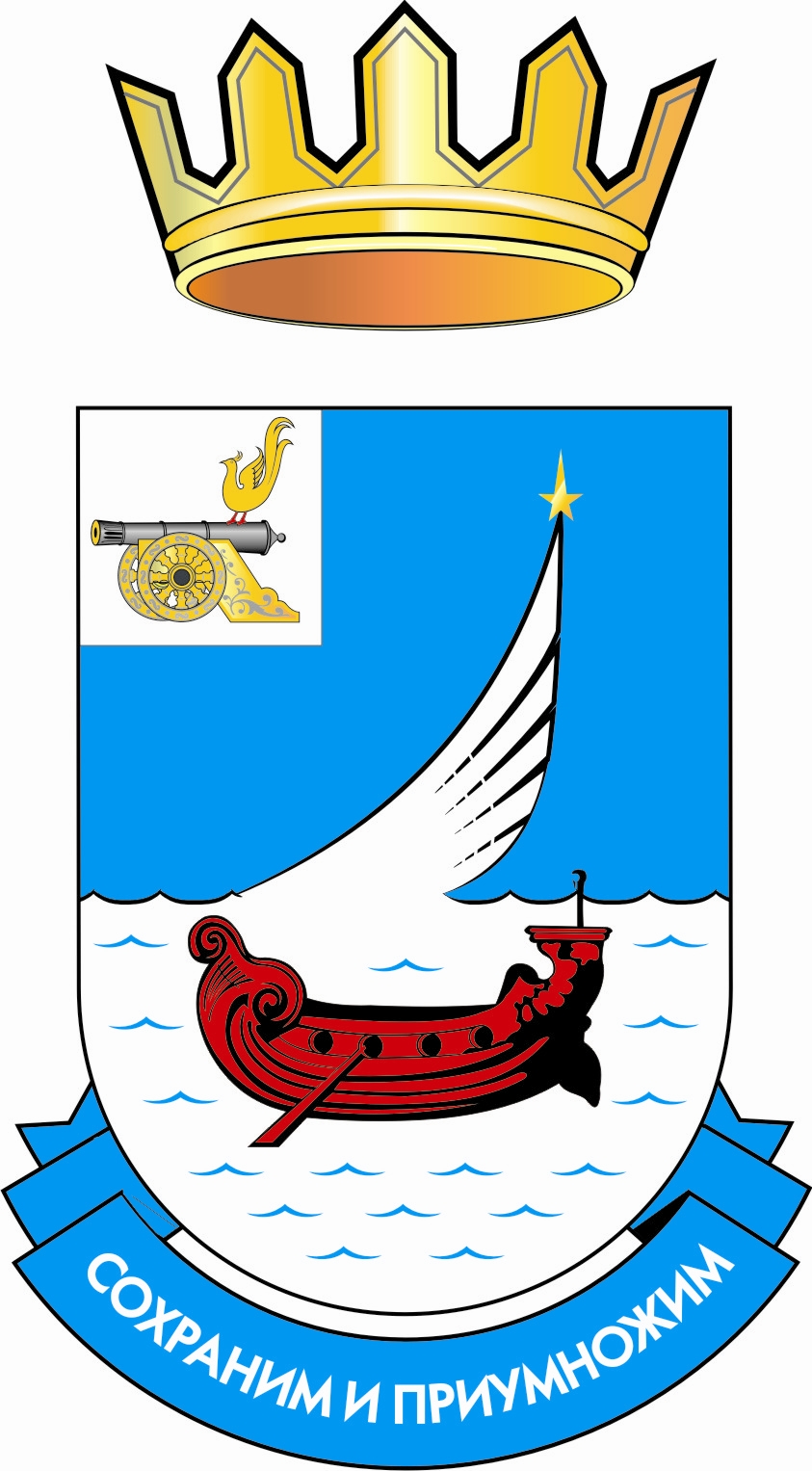 Российская ФедерацияСмоленская областьМуниципальное образование"Гагаринский район" Смоленской областиГагаринская районная ДумаР Е Ш Е Н И Е  от 28 декабря 2021 года                                                                                               № 63  Заслушав информацию Председателя Гагаринской районной Думы А.И. Иванова о перспективном плане работы и примерном графике заседаний Гагаринской районной Думы на 2022 год, Гагаринская районная ДумаРЕШИЛА:1. Утвердить прилагаемый перспективный план работы Гагаринской районной Думы на 2022 год.2. Утвердить прилагаемый примерный график проведения заседаний Гагаринской районной Думы пятого созыва на 2022 год.3. Настоящее решение вступает в силу с момента принятия.Председатель Гагаринской районной Думы                                                            А.И. ИвановУТВЕРЖДЕНО решениемГагаринской районной Думы от 28.12.2021г № 63ПЕРСПЕКТИВНЫЙ ПЛАН РАБОТЫГагаринской районной Думына 2022 годЯнварь 2022 года1.  Отчет Председателя Гагаринской районной Думы о результатах своей деятельности за 2021 год.2. О реализации Администрацией муниципального образования «Гагаринский район» Смоленской области мер по противодействию коррупции в границах муниципального образования «Гагаринский район» Смоленской области за 2021 год.3. О горячем питании школьников в учреждениях образования на территории муниципального образования «Гагаринский район» Смоленской области.  4. О работе и перспективах развития муниципального бюджетного учреждения физической культуры и спорта «ФОК «Восток»».5. Информация о работе административной комиссии муниципального образования «Гагаринский район» Смоленской области за 2021 год.6. Об утверждении графика личного приема граждан депутатами Гагаринской районной Думы на февраль 2022 года.Февраль 2022 года1. Информация об автомобильных дорогах и дорожной деятельности на территории муниципального образования "Гагаринский район" Смоленской области.  2. Отчет начальника межмуниципального отдела МВД России «Гагаринский» подполковника полиции В.М. Деменкова о деятельности полиции в 2020 году в рамках исполнения Федерального закона от 7 февраля 2011 года № 3-ФЗ «О полиции».3. О нормативах финансовых затрат на обучение и содержание детей в дошкольных образовательных учреждениях.4. Обеспечение жильем детей сирот и молодых семей в муниципальном образовании «Гагаринский район» Смоленской области.5. О подготовке и выполнении мероприятий по пропуску паводковых вод и защите сооружений объектов, находящихся на территории муниципального образования «Гагаринский район» Смоленской области в период весеннего паводка 2021 года.6. Информация о работе жилищно-коммунальных компаний на территории муниципального образования «Гагаринский район» Смоленской области.7. О награждении Почетной Грамотой Гагаринской районной Думы. 8. Информация об экологической обстановке в муниципальном образовании «Гагаринский район» Смоленской области.9. Об утверждении графика личного приема граждан депутатами Гагаринской районной Думы на март 2022 года.                                             Март 2022 года1. Об итогах социально-экономического развития муниципального образования «Гагаринский район» Смоленской области за 2021 год.2. О проекте решения «Об утверждении отчёта об итогах исполнения бюджета муниципального образования «Гагаринский район» Смоленской области за 2021 год.3. О проведении публичных слушаний по итогам исполнения бюджета муниципального образования «Гагаринский район» Смоленской области за 2021 год.4. Об установлении порядка учета предложений по проекту решения «Об утверждении отчета об итогах исполнения бюджета муниципального образования «Гагаринский район» Смоленской области за 2021 год.5. Отчет Контрольно-счетного органа муниципального образования «Гагаринский район» Смоленской области о результатах своей деятельности за 2021 год.6. Информация Администрации муниципального образования «Гагаринский район» Смоленской области об итогах реализации Федерального закона от 06.10.2003года № 131-ФЗ «Об общих принципах организации местного самоуправления в Российской Федерации» на территории муниципального образования «Гагаринский район» Смоленской области в 2021 году.7. О работе Администрации муниципального образования «Гагаринский район» Смоленской области по подготовке празднования 61-летия со дня полета Ю. А. Гагарина в космос.8. О работе Администрации муниципального образования «Гагаринский район» Смоленской области о взаимодействии с руководителями здравоохранения и образования по привлечению в район молодых специалистов на работу в сфере здравоохранения и образования (в том числе дошкольного).  О состоянии оказания медицинской помощи на территории Гагаринского района в том числе сельских поселениях Гагаринского района. Проблемы и их решение.9. Молодежная политика в муниципальном образовании «Гагаринский район» Смоленской области, участие студенческой и рабочей молодежи в районных мероприятиях, молодежная инициатива.10. О работе Администрации муниципального образования «Гагаринский район» Смоленской области по подготовке празднования 78-ой годовщины Победы в Великой Отечественной войне 1941-1945гг.11. О работе СОГБОУ «Гагаринская школа интернат седьмого вида для детей сирот и детей, оставшихся без попечения родителей».12. Информация о планируемых мероприятиях по ремонту дорог на территории муниципального образования «Гагаринский район» Смоленской области в 2021 году.13. Об утверждении графика личного приема граждан депутатами Гагаринской районной Думы на апрель 2022 года.Апрель 2022 года1. Ежегодный отчет Главы муниципального образования «Гагаринский район» Смоленской области о результатах своей деятельности, деятельности Администрации муниципального образования «Гагаринский район» Смоленской области и результатах исполнения Администрацией муниципального образования «Гагаринский район» Смоленской области полномочий Администрации Гагаринского городского поселения Гагаринского района Смоленской области, являющегося административным центром муниципального района за 2021 год. 2. Об утверждении отчёта об итогах исполнения бюджета муниципального образования «Гагаринский район» Смоленской области за 2021 год.3. О рассмотрении отчета о произведенных закупках товаров, работ и услуг за счет средств бюджета муниципального образования «Гагаринский район» Смоленской области за 2021 год.4. Об использовании бюджетных ассигнований резервного фонда Администрации муниципального образования «Гагаринский район» Смоленской области за 1-ый квартал 2022 года.5. Информация Контрольно-счетного органа муниципального образования «Гагаринский район» Смоленской области по результатам проверок использования средств бюджета муниципального образования «Гагаринский район» Смоленской области за первый квартал 2022 года.6. Информация Администрации муниципального образования «Гагаринский район» Смоленской области о расходовании субсидий из бюджета муниципального образования «Гагаринский район» Смоленской области на возмещение затрат по пассажирским перевозкам.7. Об экономической деятельности МУП «Горводоканал», МУП «ЖКХ и С» за 2020 год.8. Информация об организации в границах муниципального образования «Гагаринский район» Смоленской области электроснабжения и газоснабжения сельских поселений, промышленных предприятий района.9. Информация об организации транспортного обслуживания населения на территории муниципального образования «Гагаринский район» Смоленской области.10. Информация Администрации муниципального образования "Гагаринский район" Смоленской области о развитии промышленности, инвестиционной и внешнеэкономической деятельности на территории муниципального образования "Гагаринский район" Смоленской области.11. Информация о деятельности МБУ «Благоустройство Гагарин». И о планировании мероприятий по благоустройству и озеленению города Гагарин на 2022 год.12. О системе профилактики безнадзорности и правонарушений несовершеннолетних и защиты их прав на территории муниципального образования «Гагаринский район» Смоленской области. В том числе военно-патриотическое воспитание.13. Об организации досуга молодёжи на территории муниципального образования «Гагаринский район» Смоленской области. Массовые спортивно-оздоровительные мероприятия, проводимые на территории муниципального образования «Гагаринский район» отделом по физической культуре, спорту и делам молодежи Администрации муниципального образования «Гагаринский район» Смоленской области.14. Результаты работы по проведению комплекса ГТО в школах района.15. Об организации  и проводимой работе по подготовке мест массового отдыха населения (пляжей), обеспечение безопасности людей на водных объектах и парков к работе в летний период.16. Об утверждении графика личного приема граждан депутатами Гагаринской районной Думы на май 2022 года.Май 2022 года1. Информация об исполнении бюджета муниципального образования "Гагаринский район" Смоленской области за I квартал 2022 года.2. Об автомобильных дорогах и дорожной деятельности на территории муниципального образования «Гагаринский район» Смоленской области. 3. Информация о реализации Программы «Развитие малого и среднего предпринимательства на территории муниципального образования «Гагаринский район» Смоленской области».4. О реализации градостроительной деятельности на территории муниципального образования "Гагаринский район" Смоленской области.5. Информация о соблюдении правил торговли и бытового обслуживания на территории муниципального образования «Гагаринский район» Смоленской области. Формирование рынков сбыта сельскохозяйственной продукции для местных товаропроизводителей.6. О состоянии воздушного пространства, водных ресурсов и почвы на территории муниципального образования «Гагаринский район» Смоленской области.7. Развитие детского творчества на базе Межпоселенческого культурно-досугового центра «Комсомолец» и Центра детского творчества.8. Об организации и создании условий оздоровительной работы учащихся в образовательных учреждениях на территории муниципального образования «Гагаринский район» Смоленской области.9. Об областной Программе «Содействие занятости населения Смоленской области». 10. О соблюдении экологического законодательства на водных объектах в муниципальном образовании «Гагаринский район» Смоленской области.11. О развитии внутреннего и въездного туризма в муниципальном образовании "Гагаринский район" Смоленской области. Современные возможности и перспективы развития, в том числе новые туристические маршруты.12. Об исполнении наказов избирателей на территории муниципального образования «Гагаринский район» Смоленской области.13. О награждении Почетной Грамотой Гагаринской районной Думы.14. Об утверждении графика личного приема граждан депутатами Гагаринской районной Думы на июнь 2022 года. Июнь 2022 года1. О ходе подготовки объектов социальной сферы к работе в осенне-зимний период 2022-2023 года. 2. О внесении изменений в Устав муниципального образования «Гагаринский район» Смоленской области.3. Об организации утилизации бытовых и промышленных отходов на территории муниципального образования «Гагаринский район» Смоленской области. 4. Информация об оказании услуг СОГУП «Редакция газеты «Гжатский вестник» на территории муниципального образования «Гагаринский район» Смоленской области.5. Об участии муниципального образования «Гагаринский район» Смоленской области в защите прав несовершеннолетних и совместной работе с государственными органами по опеке и попечительству.6. Информация Администрации муниципального образования "Гагаринский район" Смоленской области о создании условий для обеспечения поселений входящих в состав муниципального района, услугами по организации досуга и услугами организации культуры.7. Информация работе очистных сооружений ЗАО «Гагаринконсервмолоко».8. Об организации пожарной безопасности в населенных пунктах муниципального образования «Гагаринский район» Смоленской области.9. Об исполнении решений Гагаринской районной Думы по бюджету, налогам и финансам за 2021 год.10. О работе сектора социальной защиты населения Гагаринского района. Оказание социальных услуг на территории муниципального образования «Гагаринский район» Смоленской области. 11. О работе СОГБУК «Музей Ю.А. Гагарина».12. Об утверждении графика личного приема граждан депутатами Гагаринской районной Думы на июль 2022 года.Июль 2022 года	1. Информация Контрольно-счетного органа муниципального образования «Гагаринский район» Смоленской области по результатам проверок использования средств бюджета муниципального образования «Гагаринский район» Смоленской области за второй квартал 2022 года.2. О реализации средств дорожного фонда муниципального образования «Гагаринский район» Смоленской области.3. Информация Администрации муниципального образования "Гагаринский район" Смоленской области о выполнении прогнозного плана приватизации муниципального имущества за первое полугодие 2022 года.4. Информация по контролю в области охраны окружающей среды на предприятиях: ООО «Эггер Древпродукт Гагарин», ООО «Гагарин-Останкино» мясоперерабатывающий комбинат, ООО «Арменайк» (д.Родоманово, Гагаринский район, производство сыра), асфальтовый завод.5. О привлечении и поддержке инвестиционной деятельности. Реализация инвестиционных проектов на территории муниципального образования «Гагаринский район» Смоленской области. 6. О ходе подготовки школ и детских дошкольных учреждений муниципального образования «Гагаринский район» Смоленской области к новому учебному году.7. О работе учреждений дополнительного образования в муниципальном образовании «Гагаринский район» Смоленской области по формированию здорового образа жизни. 8. Информация Администрации муниципального образования "Гагаринский район" Смоленской области об основных направлениях развития физической культуры и спорта в муниципальном образовании «Гагаринский район» Смоленской области.9. О работе с национальными диаспорами в рамках программы по гармонизации межнациональных и межконфессиональных отношений на территории муниципального образования «Гагаринский район» Смоленской области.10. Национальный проект ВПП «Единая Россия» «Обучение женщин в период отпуска по уходу за ребенком до достижения им возраста трех лет».11. О награждении Почетной Грамотой Гагаринской районной Думы.Август 2022 годаОтпускной периодСентябрь 2022 года1. Об итогах социально-экономического развития муниципального образования «Гагаринский район» Смоленской области за первое полугодие 2022 года.2. Информация об исполнении бюджета муниципального образования «Гагаринский район» Смоленской области за полугодие 2022 года».3. О мерах, предпринимаемых Администрацией муниципального образования «Гагаринский район» Смоленской области по увеличению поступлений налоговых и неналоговых доходов в бюджет муниципального образования «Гагаринский район» Смоленской области в 2022 году, в том числе о мерах по взысканию задолженности по налоговым и неналоговым платежам.4. Об обеспечении детей дошкольными учреждениями образования на территории муниципального образования «Гагаринский район» Смоленской области.5. О состоянии работы по профилактике безнадзорности и правонарушений несовершеннолетних, защите их прав и законных интересов несовершеннолетних, мерах по предупреждению подростковой преступности.6. О деятельности детских молодежных движений, объединений и союзов на территории муниципального образования «Гагаринский район» Смоленской области.7. Реализация наказов избирателей на территории муниципального образования «Гагаринский район» Смоленской области.8. Эффективность правоприменительной практики по профилактике и пресечению правонарушений, борьбе с распространением наркомании в молодежной среде.9. О работе общественных организаций на территории муниципального образования «Гагаринский район» Смоленской области.10. Об утверждении графика личного приема граждан депутатами Гагаринской районной Думы на октябрь 2022 года.Октябрь 2022 года1. О внесении изменений в Приложение к решению Гагаринской районной Думы от 28.10.2011 №129 «О внесении изменений в Приложение №1 к решению Гагаринской районной Думы от 23.10.2008 №103 «О введении системы налогообложения в виде единого налога на вмененный доход для отдельных видов деятельности на территории муниципального образования «Гагаринский район» Смоленской области».2. О внесении изменений в Приложение к решению Гагаринской районной Думы от 29.10.2010 №109 «Об утверждении коэффициентов базовой доходности К2».3. Информация Контрольно-счетного органа муниципального образования «Гагаринский район» Смоленской области по результатам проверок использования средств бюджета муниципального образования «Гагаринский район» Смоленской области за третий квартал 2022 года.4. Об итогах подготовки объектов социальной сферы к работе в осенне-зимний период 2022-2023 гг.5. Информация Администрации муниципального образования «Гагаринский район» Смоленской области о работе  МДОУ «Детский сад «Лучик»».6. Информация об организации и осуществлении деятельности по опеке и попечительству в муниципальном образовании "Гагаринский район" Смоленской области.7. О присуждении премии им. А.Т. Гагариной, матери первого космонавта, Героя Советского Союза Юрия Алексеевича Гагарина.8. О награждении Почетной Грамотой Гагаринской районной Думы.9. Отчет председателя постоянной комиссии Гагаринской районной Думы по вопросам местного самоуправления, законности, правопорядка и депутатской этики о результатах своей деятельности за 2 месяца 2021 года и 10 месяцев 2022 года.10. Отчет председателя постоянной комиссии Гагаринской районной Думы по бюджету, налогам и финансам о результатах своей деятельности за 2 месяца 2021 года и 10 месяцев 20222 года.11. Информация о наказах избирателей депутатам Гагаринской районной Думы шестого созыва.12. Об утверждении графика личного приема граждан депутатами Гагаринской районной Думы на ноябрь 2022 года.Ноябрь 2022 года       1.«Об установлении понижающих коэффициентов к утвержденным ставкам арендной платы за предоставленные в аренду без торгов земельные участки, государственная собственность на которые не разграничена и расположенные на территории сельских поселений Гагаринского района Смоленской области или находящиеся в муниципальной собственности муниципального образования «Гагаринский район» Смоленской области, по видам разрешенного использования и категориям земель».2. Об утверждении Прогнозной Программы приватизации муниципального имущества муниципального образования «Гагаринский район» Смоленской области. 3. О проекте бюджета муниципального образования «Гагаринский район» Смоленской области на 2023 год и на плановый период 2024 и 2025 годов.4. О проведении публичных слушаний по проекту бюджета муниципального образования «Гагаринский район» Смоленской области на 2023 год и на плановый период 2024 и 2025 годов.5. Обеспечение безопасности дорожного движения на территории муниципального образования "Гагаринский район" Смоленской области.6. Информация о ходе реализации программы «Усиление борьбы с преступностью и профилактика правонарушений на территории муниципального образования «Гагаринский район» Смоленской области».7. Информация об организации утилизации бытовых и промышленных отходов и соблюдении «Порядка обращения с отходами на территории муниципального образования «Гагаринский район» Смоленской области, утвержденного решением Гагаринской районной Думы от 25.06.2004г. №64».8. Отчёт председателя постоянной комиссии Гагаринской районной Думы по экономическому развитию о результатах своей деятельности за два месяца 2021 года и 10 месяцев 2022 года.9. Отчёт председателя постоянной комиссии Гагаринской районной Думы по социальным вопросам о результатах своей деятельности за два месяца 2021 года и 10 месяцев 2022 года.10. О награждении Почетной Грамотой Гагаринской районной Думы.         11. Об утверждении графика личного приема граждан депутатами Гагаринской районной Думы на декабрь 2022 года.Декабрь 2021 года1. О внесении изменений в Устав муниципального образования «Гагаринский район» Смоленской области.2. Об утверждении штатного расписания Гагаринской районной Думы на 2023 год.3. О бюджете муниципального образования «Гагаринский район» Смоленской области на 2022 год и на плановый период 2023 и 2024 годов.4. Информация Контрольно-счетного органа муниципального образования "Гагаринский район" Смоленской области по результатам проверок использования средств бюджета муниципального образования "Гагаринский район" Смоленской области за четвертый квартал 2022 года.5. Основные направления развития малого и среднего предпринимательства. О роли и вкладе крупного и среднего бизнеса в экономику муниципального образования «Гагаринский район» Смоленской области. 6. Об утверждении перспективного плана работы и примерного графика заседаний Гагаринской районной Думы на 2023 год.7. Об утверждении графика личного приема граждан депутатами Гагаринской районной Думы на январь 2023 года.ПРИМЕРНЫЙ ГРАФИКпроведения заседаний Гагаринской районной Думы шестого созыва в 2022 годуОб утверждении перспективного плана работы и примерного графика заседаний Гагаринской районной Думы на 2022 годПодача документов по обсуждаемым вопросам - до 17.01.2022г.Подача документов по обсуждаемым вопросам - до 17.01.2022г.Подача документов по обсуждаемым вопросам - до 17.01.2022г.Проведение заседаний постоянных комиссийПроведение заседаний постоянных комиссийПроведение заседаний постоянных комиссий1.Постоянная комиссия по бюджету, налогам и финансам20.01.2022г.2.Постоянная комиссия по социальным вопросам20.01.2022г.3.Постоянная комиссия по экономическому развитию 21.01.2022г.4.Постоянная комиссия по вопросам местного самоуправления, законности, правопорядка и депутатской этики21.01.2022г.Подача документов по обсуждаемым вопросам - до 14.02.2022 г.Подача документов по обсуждаемым вопросам - до 14.02.2022 г.Подача документов по обсуждаемым вопросам - до 14.02.2022 г.Проведение заседаний постоянных комиссийПроведение заседаний постоянных комиссийПроведение заседаний постоянных комиссий1.Постоянная комиссия по социальным вопросам17.02.2022г.2.Постоянная комиссия по бюджету, налогам и финансам17.02.2022г.3.Постоянная комиссия по экономическому развитию 18.02.2022г.4.Постоянная комиссия по вопросам местного самоуправления, законности, правопорядка и депутатской этики18.02.2022г.Подача документов по обсуждаемым вопросам – до 14.03.2022 г.Подача документов по обсуждаемым вопросам – до 14.03.2022 г.Подача документов по обсуждаемым вопросам – до 14.03.2022 г.Проведение заседаний постоянных комиссийПроведение заседаний постоянных комиссийПроведение заседаний постоянных комиссий1.Постоянная комиссия по социальным вопросам17.03.2022г.2.Постоянная комиссия по бюджету, налогам и финансам17.03.2022г.3.Постоянная комиссия по экономическому развитию 18.03.2022г.4.Постоянная комиссия по вопросам местного самоуправления, законности, правопорядка и депутатской этики18.03.2022г.Подача документов по обсуждаемым вопросам – до 18.04.2022 г. Подача документов по обсуждаемым вопросам – до 18.04.2022 г. Подача документов по обсуждаемым вопросам – до 18.04.2022 г. Проведение заседаний постоянных комиссийПроведение заседаний постоянных комиссийПроведение заседаний постоянных комиссий1.Постоянная комиссия по социальным вопросам21.04.2022г.2.Постоянная комиссия по бюджету, налогам и финансам21.04.2022г.3.Постоянная комиссия по экономическому развитию 22.04.2022г.4.Постоянная комиссия по вопросам местного самоуправления, законности, правопорядка и депутатской этики22.04.2022г.Подача документов по обсуждаемым вопросам - до 16.05.2022 г.Подача документов по обсуждаемым вопросам - до 16.05.2022 г.Подача документов по обсуждаемым вопросам - до 16.05.2022 г.Проведение заседаний постоянных комиссийПроведение заседаний постоянных комиссийПроведение заседаний постоянных комиссий1.Постоянная комиссия по социальным вопросам19.05.2022г.2.Постоянная комиссия по бюджету, налогам и финансам19.05.2022г.3.Постоянная комиссия по экономическому развитию 20.05.2022г.4.Постоянная комиссия по вопросам местного самоуправления, законности, правопорядка и депутатской этики20.05.2022г.Подача документов по обсуждаемым вопросам - до 13.06.2022 г.Подача документов по обсуждаемым вопросам - до 13.06.2022 г.Подача документов по обсуждаемым вопросам - до 13.06.2022 г.Проведение заседаний постоянных комиссийПроведение заседаний постоянных комиссийПроведение заседаний постоянных комиссий1.Постоянная комиссия по социальным вопросам16.06.2022г.2.Постоянная комиссия по бюджету, налогам и финансам16.06.2022г.3.Постоянная комиссия по экономическому развитию17.06.2022г.4.Постоянная комиссия по вопросам местного самоуправления, законности, правопорядка и депутатской этики17.06.2022г.Подача документов по обсуждаемым вопросам - до 18.07.2022 г.Подача документов по обсуждаемым вопросам - до 18.07.2022 г.Подача документов по обсуждаемым вопросам - до 18.07.2022 г.Проведение заседаний постоянных комиссийПроведение заседаний постоянных комиссийПроведение заседаний постоянных комиссий1.Постоянная комиссия по социальным вопросам21.07.2022г.2.Постоянная комиссия по бюджету, налогам и финансам21.07.2022г.3.Постоянная комиссия по экономическому развитию 22.07.2022г.4.Постоянная комиссия по вопросам местного самоуправления, законности, правопорядка и депутатской этики22.07.2022г.     Подача документов по обсуждаемым вопросам - до 19.09.2022 г.     Подача документов по обсуждаемым вопросам - до 19.09.2022 г.     Подача документов по обсуждаемым вопросам - до 19.09.2022 г.Проведение заседаний постоянных комиссийПроведение заседаний постоянных комиссийПроведение заседаний постоянных комиссий1.Постоянная комиссия по социальным вопросам22.09.2022г.2.Постоянная комиссия по бюджету, налогам и финансам22.09.2022г.3.Постоянная комиссия по экономическому развитию 23.09.2022г.4.Постоянная комиссия по вопросам местного самоуправления, законности, правопорядка и депутатской этики23.09.2022г.Подача документов по обсуждаемым вопросам - до 17.10.2022 г.Подача документов по обсуждаемым вопросам - до 17.10.2022 г.Подача документов по обсуждаемым вопросам - до 17.10.2022 г.Проведение заседаний постоянных комиссийПроведение заседаний постоянных комиссийПроведение заседаний постоянных комиссий1.Постоянная комиссия по социальным вопросам20.10.2022г.2.Постоянная комиссия по бюджету, налогам и финансам20.10.2022г.3.Постоянная комиссия по экономическому развитию 21.10.2022г.4.Постоянная комиссия по вопросам местного самоуправления, законности, правопорядка и депутатской этики21.10.2022г.Подача документов по обсуждаемым вопросам - до 14.11.2022 г.Подача документов по обсуждаемым вопросам - до 14.11.2022 г.Подача документов по обсуждаемым вопросам - до 14.11.2022 г.Проведение заседаний постоянных комиссийПроведение заседаний постоянных комиссийПроведение заседаний постоянных комиссий1.Постоянная комиссия по социальным вопросам17.11.2022г.2.Постоянная комиссия по бюджету, налогам и финансам17.11.2022г.3.Постоянная комиссия по экономическому развитию 18.11.2022г.4.Постоянная комиссия по вопросам местного самоуправления, законности, правопорядка и депутатской этики18.11.2022г.Подача документов по обсуждаемым вопросам - до 19.12.2022 г.Подача документов по обсуждаемым вопросам - до 19.12.2022 г.Подача документов по обсуждаемым вопросам - до 19.12.2022 г.Проведение заседаний постоянных комиссийПроведение заседаний постоянных комиссийПроведение заседаний постоянных комиссий1.Постоянная комиссия по социальным вопросам21.12.2022г.2.Постоянная комиссия по бюджету, налогам и финансам21.12.2022г.3.Постоянная комиссия по экономическому развитию 22.12.2022г.4.Постоянная комиссия по вопросам местного самоуправления, законности, правопорядка и депутатской этики22.12.2022г.Номер заседанияДата очередного заседания8                                28 января 2022 года9 25 февраля 2022 года10                                25 марта 2022 года11                                29 апреля 2022 года  12                                27 мая 2022 года13                                24 июня 2022 года14                                29 июля 2022 года15  30 сентября 2022 года1628 октября 2022 года17                                25 ноября 2022 года1827 декабря 2022 года